39η ΠΡΟΣΚΛΗΣΗ ΣΥΓΚΛΗΣΗΣ ΟΙΚΟΝΟΜΙΚΗΣ ΕΠΙΤΡΟΠΗΣΚαλείστε να προσέλθετε σε δια ζώσης κεκλεισμένων των θυρών τακτική συνεδρίαση, σύμφωνα με το άρθρο 10 της από 11/3/2020 Πράξης Νομοθετικού Περιεχομένου  (μέτρα αποφυγής της διάδοσης του Κορωναϊού Covid 19), της Οικονομικής Επιτροπής, που θα διεξαχθεί στο Δημοτικό Κατάστημα την 17η του μηνός Ιουλίου έτους 2020, ημέρα Παρασκευή και ώρα 12:30 για την συζήτηση και λήψη αποφάσεων στα παρακάτω θέματα της ημερήσιας διάταξης, σύμφωνα με τις σχετικές διατάξεις του άρθρου 75 Ν.3852/10, όπως αντικαταστάθηκε από το άρθρο 77 του Ν.4555/18 και ισχύει :1. Έγκριση απόδοσης λογαριασμού χρηματικού εντάλματος προπληρωμής και την απαλλαγή της υπολόγου υπαλλήλου2. Περί διαγραφής-ακύρωσης πράξης  βεβαίωσης παράβασης ΚΟΚ έτους 2015,  και επιστροφή του ποσού αυτης στον οφειλέτη3. Διαγραφή οφειλών  από οφειλέτη του Δήμου ως αχρεωστήτως βεβαιωθέντα και επαναβεβαίωση ορθών ποσών4. Εξειδίκευση πίστωσης για τη διεξαγωγή του Πανελλήνιου Πρωταθλήματος ΣΚΑΚΙΟΥ Νέων –Νεανίδων (κάτω των 20 ετών) σε συνδιοργάνωση του Δήμου Τρικκαίων με την Σκακιστική Κίνηση Τρικάλων από 17 έως 23 Αυγούστου 2020  στην πόλη των Τρικάλων5. Έγκριση δικαιολογητικών δαπανών της πάγιας προκαταβολής των Προέδρων των Κοινοτήτων6. Σύσταση παγίας προκαταβολής του Δήμου Τρικκαίων οικονομικού έτους 20207. Έγκριση προδιαγραφών –  καθορισμός όρων διακήρυξης ανοικτής ηλεκτρονικής διαδικασίας κάτω των ορίων για την «Προμήθεια μέσων ατομικής προστασίας για το προσωπικό του Δήμου Τρικκαίων»,  συνολικού προϋπ/σμού  180.363,20 Ευρώ συμπεριλαμβανομένου του ΦΠΑ8. Έγκριση τεχνικών προδιαγραφών –  καθορισμός όρων διακήρυξης ανοικτής ηλεκτρονικής διαδικασίας κάτω των ορίων για την προμήθεια και τοποθέτηση συστημάτων σκίασης για τη λαϊκή αγορά Τρικάλων –,   συνολικού προϋπ/σμού  143.000,00  € συμπ/νου του ΦΠΑ9. Έγκριση της μελέτης του έργου με τίτλο: «ΑΝΑΠΛΑΣΗ ΚΟΙΝΟΧΡΗΣΤΟΥ ΧΩΡΟΥ ΣΤΟΝ ΟΙΚΙΣΜΟ ΡΟΜΑ ΣΤΟΝ ΠΥΡΓΟ ΤΡΙΚΑΛΩΝ»10. Έγκριση του Σ.Α.Υ. – Φ.Α.Υ. του έργου «ΚΑΤΑΣΚΕΥΗ ΔΙΚΤΥΟΥ ΑΚΑΘΑΡΤΩΝ ΣΤΟΝ ΟΙΚΙΣΜΟ ΡΟΜΑ ΣΤΟ ΚΗΠΑΚΙ ΔΗΜΟΥ ΤΡΙΚΚΑΙΩΝ»11. Έγκριση του Πρωτοκόλλου Προσωρινής Παραλαβής του έργου «ΚΑΤΑΣΚΕΥΗ 8ου ΝΗΠΙΑΓΩΓΕΙΟΥ ΤΡΙΚΑΛΩΝ»12. Άσκηση εφέσεως κατά της αριθμ. Α63/2020 απόφασης  του  Διοικητικού Πρωτοδικείου  Τρικάλων13. Άσκηση εφέσεως κατά της αριθμ. 630/2020 απόφασης  του  Μονομελούς Πρωτοδικείου Αθηνών14. Μη άσκηση εφέσεως κατά της αριθμ. 57/2020 απόφασης του Μονομελούς Πρωτοδικείου Τρικάλων των Παπαποστόλου Αθανασίου του Ιωάννη κλπ 1.Πίνακας Αποδεκτών	ΚΟΙΝΟΠΟΙΗΣΗ	ΤΑΚΤΙΚΑ ΜΕΛΗ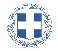 ΕΛΛΗΝΙΚΗ ΔΗΜΟΚΡΑΤΙΑ
ΝΟΜΟΣ ΤΡΙΚΑΛΩΝΔΗΜΟΣ ΤΡΙΚΚΑΙΩΝΔ/ΝΣΗ ΔΙΟΙΚΗΤΙΚΩΝ ΥΠΗΡΕΣΙΩΝΤΜΗΜΑ ΔΙΟΙΚΗΤΙΚΗΣ ΥΠΟΣΤΗΡΙΞΗΣΓραμματεία Οικονομικής ΕπιτροπήςΤρίκαλα, 9 Ιουλίου 2020
Αριθ. Πρωτ. : 19217ΠΡΟΣ :  1.Τα μέλη της ΟικονομικήςΕπιτροπής (Πίνακας Αποδεκτών)(σε περίπτωση κωλύματος παρακαλείσθε να ενημερώσετε τον αναπληρωτή σας).Ο Πρόεδρος της Οικονομικής ΕπιτροπήςΨύχος ΚωνσταντίνοςΑντιδήμαρχοςΨύχος ΚωνσταντίνοςΒότσιου - Μακρή ΠαρασκευήΑναστασίου ΒάιοςΝτιντής ΠαναγιώτηςΚωτούλας ΙωάννηςΠαζαΐτης ΔημήτριοςΑλεστά ΣοφίαΒασταρούχας ΔημήτριοςΚαΐκης ΓεώργιοςΔήμαρχος & μέλη Εκτελεστικής ΕπιτροπήςΓενικός Γραμματέας  Δ.ΤρικκαίωνΑναπληρωματικά μέλη Ο.Ε. 